Sound and Light Review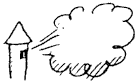 Refer to the following information for the next two questions.Suppose you set your watch by the sound of the noon whistle from a factory 3 km away. The first investigation that led to a determination of the speed of light was performed in about 1675 by the Danish astronomer Olaus Roemer. He made careful measurements of the period of Io, a moon about the planet Jupiter, and was surprised to find an irregularity in Io's observed period. While the earth was moving away from Jupiter, the measured periods were slightly longer than average. While the earth approached Jupiter, they were shorter than average. Roemer estimated that the cumulative discrepancy amounted to about 16.5 minutes. Later interpretations showed that what occurs is that light takes about 16.5 minutes to travel the extra distance across the earth's orbit. Aha! We have enough information to calculate the speed of light! The sketch shows the shadow of your hand held in front of a white screen in a darkened room. The light source is red, so the screen looks red and the shadow looks black. Discuss below the colors belonging in each part of the sketch.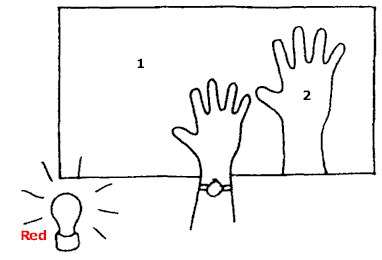 The sketch shows the shadow of your hand held in front of a white screen in a darkened room. The light source is red, so the screen looks red and the shadow looks black. Discuss below the colors belonging in each part of the sketch.A green lamp is turned on and makes a second shadow. The formerly black shadow cast by the red light is no longer black, but is illuminated with green light. So it is green. Color or mark it green. The shadow cast by the green lamp is not black, because it is illuminated with the red light. Color or mark its color. The background receives a mixture of red and green light. Discuss below the colors belonging in each part of the sketch.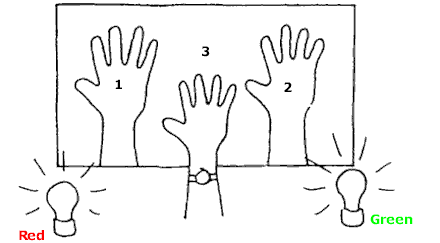 Rays of light bend as shown below when passing through several glass blocks. 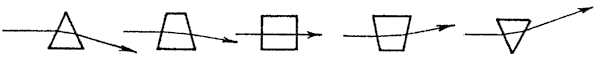 